К А Р А Р								ПОСТАНОВЛЕНИЕ«08» февраль 2021 й.                          № 11                  «08» февраля 2021 г.О присвоении адреса объекту адресации.Руководствуясь Федеральным законом от 06.10.2003 № 131-ФЗ «Об общих принципах организации местного самоуправления в Российской Федерации», Федеральным законом от 28.12.2013 № 443-ФЗ «О федеральной информационной адресной системе» и о внесении изменений в Федеральный закон «Об общих принципах организации местного самоуправления в Российской Федерации», Правилами присвоения, изменения и аннулирования адресов, утвержденными Постановлением Правительства Российской Федерации от 19.11.2014 № 1221. ПОСТАНОВЛЯЮ: Присвоить объекту адресации - земельному участку, общей площадью 125 кв.м., с кадастровым номером 02:53:070101:ЗУ1 следующий адрес: Российская Федерация, Республика Башкортостан, Шаранский район, Старотумбагушевский сельсовет, дер. Старотумбагушево, ул. Центральная, д. 22. Контроль за исполнением настоящего постановления оставляю за собой.Глава сельского поселения 						И.Х. БадамшинБашкортостан РеспубликаһыныңШаран районымуниципаль районыныңИске Томбағош ауыл советыауыл биләмәһе ХакимиәтеҮҙәк урамы, 14-се йорт, Иске Томбағош ауылыШаран районы Башкортостан Республикаһының 452636Тел.(34769) 2-47-19, e-mail:sttumbs@yandex.ruwww.tumbagush.ru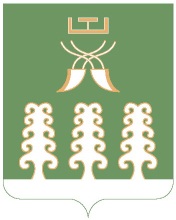 Администрация сельского поселенияСтаротумбагушевский сельсоветмуниципального районаШаранский районРеспублики Башкортостанул. Центральная, д.14 д. Старотумбагушево                             Шаранского района Республики Башкортостан, 452636Тел.(34769) 2-47-19, e-mail:sttumbs@yandex.ru,www.tumbagush.ru